			ส่วนการใช้น้ำชลประทาน  สำนักบริหารจัดการน้ำและอุทกวิทยา โทร. 0 2669 4229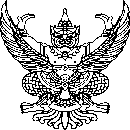 	สบอ06/             /2559	   สิงหาคม  2559		ขอแจ้งจุดสำรวจผลผลิตข้าวนาปี  พ.ศ. 2559/60   พร้อมพิกัดเรียน  ผส.ชป.11	ส่วนการใช้น้ำชลประทาน สำนักบริหารจัดการน้ำและอุทกวิทยา ขอส่งจำนวนและพิกัด           จุดศูนย์กลางจุดสำรวจผลผลิตข้าวนาปี ปี 2559/60 ของโครงการต่าง ๆ ใน สชป.11 เพื่อให้พนักงานสำรวจผลผลิตข้าวคำนวณจุดในแผนที่ มาตราส่วน  ๑: ๕๐,๐๐๐  ชุด  L ๗๐๑๗  และออกตั้งแปลงสำรวจผลผลิตเช่นเดียวกับปีก่อน ๆได้แนบจำนวนและพิกัดฯ ของโครงการต่าง ๆ มาพร้อมนี้คือ		1. โครงการส่งน้ำและบำรุงรักษาเจ้าเจ็ดบางยี่หน		2. โครงการส่งน้ำและบำรุงรักษาพระยาบรรลือ		3. โครงการส่งน้ำและบำรุงรักษาพระพิมล		4. โครงการส่งน้ำและบำรุงรักษาภาษีเจริญ		5. โครงการส่งน้ำและบำรุงรักษารังสิตเหนือ		6.โครงการส่งน้ำและบำรุงรักษารังสิตใต้	7. โครงการส่งน้ำและบำรุงรักษาชลหารพิจิตร	8. โครงการส่งน้ำและบำรุงรักษาพระองค์ไชยนุชิตถ้าหากมีโครงการใดที่สร้างเสร็จแล้ว แต่ยังไม่มีการสำรวจเนื้อที่และผลผลิต (นอกเหนือจากโครงการที่แจ้งมานี้)  กรุณาแจ้งให้ทราบ	จึงเรียนมาเพื่อโปรดพิจารณาสั่งดำเนินการไปยังโครงการดังกล่าว					    ลงชื่อ      ศุภชัย  แก้วลำใย		(นายศุภชัย  แก้วลำใย)									ผชน.บอ.			ส่วนการใช้น้ำชลประทาน  สำนักบริหารจัดการน้ำและอุทกวิทยา โทร. 0 2669 4229	สบอ06/             /2559	  สิงหาคม  2559		ขอแจ้งจุดสำรวจผลผลิตข้าวนาปี  พ.ศ. 2559/60   พร้อมพิกัดเรียน   ผคบ.เจ้าเจ็ดบางยี่หน	ส่วนการใช้น้ำชลประทาน  ขอส่งรายงานจำนวนจุดสำรวจผลผลิตข้าวนาปี ปี 2559/60ของโครงการส่งน้ำและบำรุงรักษาเจ้าเจ็ดบางยี่หน  จำนวน ๒๐ จุด  โดยแจ้งพิกัดของจุดศูนย์กลางจุดสำรวจในแผนที่ทหาร  มาตราส่วน ๑: ๕๐,๐๐๐ ชุด L๗๐๑๗ ดังนี้คือ	ประเภทที่	ตัวอย่างที่	-	(Segment No.)		พิกัดที่			2		1	-	(2001)			87209635					2	-	(2002)			82459445					3	-	(2003)			80509240					4	-	(2004)			76658925					5	-	(2005)			74508240                                                    6   	-	(2006)			73607765					7	-	(2007)			77506945					8	-	(2008)			81608530					9	-	(2009)			89706350					10	-	(2010)			76656520					11	-	(2011)			81556320						12	-	(2012)			89206175					13	-	(2013)			82206060					14	-	(2014)			86405965					15	-	(2015)			75006120					16	-	(2016)			78005720					17	-	(2017)			82405500					18	-	(2018)			77155325					19	-	(2019)			82804655						20	-         (2020)			85404055ปีนี้ขอให้ใช้สีเขียวเป็นสัญลักษณ์		จึงเรียนมาเพื่อโปรดพิจารณาดำเนินการ					    ลงชื่อ      ศุภชัย  แก้วลำใย		(นายศุภชัย  แก้วลำใย)									ผชน.บอ.			ส่วนการใช้น้ำชลประทาน  สำนักบริหารจัดการน้ำและอุทกวิทยา โทร. 0 2669 4229	สบอ06/             /2559	    สิงหาคม  2559	  ขอแจ้งจุดสำรวจผลผลิตข้าวนาปี  พ.ศ. 2559/60   พร้อมพิกัดเรียน  ผคบ.พระยาบรรลือ	ส่วนการใช้น้ำชลประทาน  ขอส่งรายงานจำนวนจุดสำรวจผลผลิตข้าวนาปี ปี 2559/60  ของโครงการส่งน้ำและบำรุงรักษาพระยาบรรลือ จำนวน 30 จุด โดยแจ้งพิกัดของจุดศูนย์กลางจุดสำรวจในแผนที่ทหาร  มาตราส่วน ๑: ๕๐,๐๐๐ ชุด L๗๐๑๗ ดังนี้คือ	ประเภทที่	ตัวอย่างที่	-	(Segment No.)		พิกัดที่			3		 1	-	(3001)			34356550						2	-	(3002)			27306380					3	-	(3003)			24256140					4	-	(3004)			41256515					5	-	(3005)			38806320					6	-	(3006)			43456060					7	-	(3007)			40355900					8	-	(3008)			44205670					9	-	(3009)			57206245					10	-	(3010)			52456040					11	-	(3011)			47305825					12	-	(3012)			54205570					13	-	(3013)			63506025					14	-	(3014)			58505450					15	-	(3015)			62755050					16	-	(3016)			58304830						17	-	(3017)			61554420					18	-	(3018)			49205475					19	-	(3019)			46205230					20	-	(3020)			52005045				3		21	-	(3021)			54004720					22	-	(3022)			42255450					23	-	(3023)			38605150					24	-	(3024)			46204630					25	-	(3025)			33705875					26	-	(3026)			32655475					27	-	(3027)			28555250ประเภทที่...	ประเภทที่	ตัวอย่างที่	-	(Segment No.)		พิกัดที่			3		28	-	(3028)			55204430					29	-	(3029)			48204285					30	-	(3030)			52154040ปีนี้ขอให้ใช้สีเขียวเป็นสัญลักษณ์	จึงเรียนมาเพื่อโปรดพิจารณาดำเนินการ					    ลงชื่อ      ศุภชัย  แก้วลำใย		(นายศุภชัย  แก้วลำใย)									ผชน.บอ.		ส่วนการใช้น้ำชลประทาน  สำนักบริหารจัดการน้ำและอุทกวิทยา โทร. 0 2669 4229	สบอ06/             /2559	   สิงหาคม  2559		ขอแจ้งจุดสำรวจผลผลิตข้าวนาปี  พ.ศ. 2559/60   พร้อมพิกัดเรียน  ผคบ.พระพิมล	ส่วนการใช้น้ำชลประทาน  ขอส่งรายงานจำนวนจุดสำรวจผลผลิตข้าวนาปี ปี 2559/60 ของโครงการส่งน้ำและบำรุงรักษาพระพิมล  จำนวน 16 จุด   โดยแจ้งพิกัดของจุดศูนย์กลางจุดสำรวจในแผนที่ทหาร  มาตราส่วน ๑: ๕๐,๐๐๐ ชุด L๗๐๑๗ ดังนี้คือ	ประเภทที่	ตัวอย่างที่	-	Segment No.)		พิกัดที่				3		1	-	(3001)			29204875					2	-	(3002)			33604745					3	-	(3003)			36754445					4	-	(3004)			34104185					5	-	(3005)			40404590					6	-	(3006)			43754120					7	-	(3007)			42453660					8	-	(3008)			33403980					9	-	(3009)			32153685					10	-	(3010)			38103555					11	-	(3011)			34703275					12	-	(3012)			37453060					13	-	(3013)			51303875					14	-	(3014)			48153615					15	-	(3015)			43303255					16	-	(3016)			50303185ปีนี้ขอให้ใช้สีเขียวเป็นสัญลักษณ์	จึงเรียนมาเพื่อโปรดพิจารณาดำเนินการ					    ลงชื่อ      ศุภชัย  แก้วลำใย		(นายศุภชัย  แก้วลำใย)									ผชน.บอ.	ส่วนการใช้น้ำชลประทาน  สำนักบริหารจัดการน้ำและอุทกวิทยา โทร. 0 2669 4229	สบอ06/             /2559	สิงหาคม2559		ขอแจ้งจุดสำรวจผลผลิตข้าวนาปี  พ.ศ. 2559/60   พร้อมพิกัดเรียน  ผคบ.ภาษีเจริญ	ส่วนการใช้น้ำชลประทาน  ขอส่งรายงานจำนวนจุดสำรวจผลผลิตข้าวนาปี ปี 2559/60 ของโครงการส่งน้ำและบำรุงรักษาภาษีเจริญ  จำนวน 9 จุด   โดยแจ้งพิกัดของจุดศูนย์กลางจุดสำรวจในแผนที่ทหาร  มาตราส่วน ๑: ๕๐,๐๐๐ ชุด L๗๐๑๗ ดังนี้คือ	ประเภทที่	ตัวอย่างที่	-	(Segment No.)		พิกัดที่			1		1	-	(1001)			39252555						2	-	(1002)			36252370					3	-	(1002)			40402185					4	-	(1004)			39301890					5	-	(1005)			43851300					6	-	(1006)			39350865					7	-	(1007)			35900560					8	-	(1008)			37100370					9	-	(1009)			44400920ปีนี้ขอให้ใช้สีเขียวเป็นสัญลักษณ์	จึงเรียนมาเพื่อโปรดพิจารณาดำเนินการ					    ลงชื่อ      ศุภชัย  แก้วลำใย		(นายศุภชัย  แก้วลำใย)									ผชน.บอ.	ส่วนการใช้น้ำชลประทาน  สำนักบริหารจัดการน้ำและอุทกวิทยา โทร. 0 2669 4229	สบอ06/             /2559	   สิงหาคม  2559	  ขอแจ้งจุดสำรวจผลผลิตข้าวนาปี  พ.ศ. 2559/60   พร้อมพิกัดเรียน  ผคบ.รังสิตเหนือ	ส่วนการใช้น้ำชลประทาน  ขอส่งรายงานจำนวนจุดสำรวจผลผลิตข้าวนาปี ปี ๒๕๕9/60 ของโครงการส่งน้ำและบำรุงรักษารังสิตเหนือ  จำนวน 25 จุด   โดยแจ้งพิกัดของจุดศูนย์กลางจุดสำรวจในแผนที่ทหาร  มาตราส่วน ๑ : ๕๐,๐๐๐ ชุด L ๗๐๑๗ ดังนี้คือ	ประเภทที่	ตัวอย่างที่	-	(Segment No.)		พิกัดที่			2		1	-	(2001)		87606865						2	-	(2002)		82106655					3	-	(2003)		86806500					4	-	(2004)		79506250					5	-	(2005)		85756205						6	-	(2006)		82255970					7	-	(2007)		84705785					8	-	(2008)		80805485					9	-	(2009)		88755400					10	-	(2010)		79255125					11	-	(2011)		91257135					12	-	(2012)		95756830					13	-	(2013)		93506415					14	-	(2014)		90455970					15	-	(2015)		93255475					16	-	(2016)		03457675					17	-	(2017)		07657425						18	-	(2018)		00507180					19	-	(2019)		04756885					20	-	(2020)		02256565			2		21	-	(2021)		04256275						22	-	(2022)		01606025					23	-	(2023)		04805815					24	-	(2024)		83507155					25	-	(2025)		79606725	ปีนี้ขอให้ใช้สีเขียวเป็นสัญลักษณ์	จึงเรียนมาเพื่อโปรดพิจารณาดำเนินการ					    ลงชื่อ      ศุภชัย  แก้วลำใย		(นายศุภชัย  แก้วลำใย)									ผชน.บอ.			ส่วนการใช้น้ำชลประทาน  สำนักบริหารจัดการน้ำและอุทกวิทยา โทร. 0 2669 4229	สบอ06/             /2559	   สิงหาคม  2559		ขอแจ้งจุดสำรวจผลผลิตข้าวนาปี  พ.ศ. 2559/60   พร้อมพิกัดเรียน  ผคบ.รังสิตใต้	ส่วนการใช้น้ำชลประทาน  ขอส่งรายงานจำนวนจุดสำรวจผลผลิตข้าวนาปี ปี 2559/60  ของโครงการส่งน้ำและบำรุงรักษารังสิตใต้  จำนวน  25  จุด  โดยแจ้งพิกัดของจุดศูนย์กลางจุดสำรวจในแผนที่ทหาร  มาตราส่วน ๑ : ๕๐,๐๐๐ ชุด L ๗๐๑๗ ดังนี้คือ	ประเภทที่	ตัวอย่างที่	-	(Segment No.)		พิกัดที่			2		1	-	(2001)			05005330				2	-	(2002)			04254500				3	-	(2003)			17505975				4	-	(2004)			15405435				5	-	(2005)			13254900				6	-         (2006)			10005300					7	-	(2007)			07304800					8	-	(2008)			01354930					9	-	(2009)			96154440					10	-	(2010)			92654770					11	-	(2011)			87704240						12	-	(2012)			63204570					13	-	(2013)			84303575					14	-	(2014)			86653040					15	-	(2015)			92353670					16      	-         (2016)                    	89303170                                                    17	-         (2017)                    	03303965					18      	-         (2018)                    	97553560                                                    19      	-         (2019)                    	05603380                                                    20	-         (2020)                    	12304100					21      	-         (2021)                     	07803300                                                    22      	-         (2022)                     20704175                                                    23     	-         (2023)                     14303440					24      	-         (2024)                     28554280					25     	-         (2025)                     23353680ปีนี้ขอให้ใช้สีเขียวเป็นสัญลักษณ์	จึงเรียนมาเพื่อโปรดพิจารณาดำเนินการ					    ลงชื่อ      ศุภชัย  แก้วลำใย		(นายศุภชัย  แก้วลำใย)									ผชน.บอ.	ส่วนการใช้น้ำชลประทาน  สำนักบริหารจัดการน้ำและอุทกวิทยา โทร. 0 2669 4229	สบอ06/             /2559	สิงหาคม2559	ขอแจ้งจุดสำรวจผลผลิตข้าวนาปี  พ.ศ. 2559/60   พร้อมพิกัดเรียน ผคบ.ชลหารพิจิตร	ส่วนการใช้น้ำชลประทาน  ขอส่งรายงานจำนวนจุดสำรวจผลผลิตข้าวนาปี ปี 2559/60  ของโครงการส่งน้ำและบำรุงรักษาชลหารพิจิตร  จำนวน 10 จุด   โดยแจ้งพิกัดของจุดศูนย์กลางจุดสำรวจในแผนที่ทหาร  มาตราส่วน ๑ : ๕๐,๐๐๐ ชุด L ๗๐๑๗ ดังนี้คือ	ประเภทที่	ตัวอย่างที่	-	(Segment No.)		พิกัดที่			3		1	-	(3001)			96353070						2	-	(3002)			07302780						3	-	(3003)			94252635						4	-	(3004)			06802450						5	-	(3005)			97652160						6	-	(3006)			02801920						7	-	(3007)			93651355						8	-	(3008)			00501125						9	-	(3009)			92100985						10	-	(3010)			96350585	ปีนี้ขอให้ใช้สีเขียวเป็นสัญลักษณ์	จึงเรียนมาเพื่อโปรดพิจารณาดำเนินการ					    ลงชื่อ      ศุภชัย  แก้วลำใย		(นายศุภชัย  แก้วลำใย)									ผชน.บอ.	ส่วนการใช้น้ำชลประทาน  สำนักบริหารจัดการน้ำและอุทกวิทยา โทร. 0 2669 4229	สบอ06/             /2559	   สิงหาคม  2559	  ขอแจ้งจุดสำรวจผลผลิตข้าวนาปี  พ.ศ. 2559/60   พร้อมพิกัดเรียน  ผคบ.พระองค์ไชยานุชิต	ส่วนการใช้น้ำชลประทาน  ขอส่งรายงานจำนวนจุดสำรวจผลผลิตข้าวนาปี ปี 2559/60  ของโครงการส่งน้ำและบำรุงรักษาพระองค์ไชยานุชิต จำนวน 25 จุด   โดยแจ้งพิกัดของจุดศูนย์กลางจุดสำรวจในแผนที่ทหาร  มาตราส่วน ๑ : ๕๐,๐๐๐ ชุด L ๗๐๑๗ ดังนี้คือ	ประเภทที่	ตัวอย่างที่	-	(Segment No.)		พิกัดที่			3		1	-	(3001)			18502975						2	-	(3002)			15352725						3	-	(3003)			16852375						4	-	(3004)			24252930						5	-	(3005)			20352620						6	-	(3006)			25752425						7	-	(3007)			19252285						8	-	(3008)			24401840						9	-	(3009)			32253115						10	-	(3010)			28002855	                                                    11      -         	(3011)                     31602425                                                    12     	-         	(3012)                     26002040					13	-	(3001)			20751880						14	-	(3002)			18251640						15	-	(3003)			15651070						16	-	(3004)			17701150						17	-	(3005)			19650870						18	-	(3006)			11352330						19	-	(3007)			09151950						20	-	(3008)			19651795						21	-	(3009)			07451565						22	-	(3010)			12201270	                                                    23      -         	(3011)                     08351130                                                    24     	-         	(3012)                     03650630                                                    25    	-	(3012)                     	11450150ปีนี้ขอให้ใช้สีเขียวเป็นสัญลักษณ์	จึงเรียนมาเพื่อโปรดพิจารณาดำเนินการ					    ลงชื่อ      ศุภชัย  แก้วลำใย		(นายศุภชัย  แก้วลำใย)									ผชน.บอ.